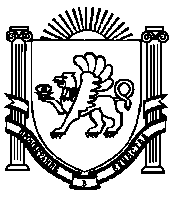 АДМИНИСТРАЦИЯЖЕМЧУЖИНСКОГО СЕЛЬСКОГО ПОСЕЛЕНИЯНИЖНЕГОРСКОГО РАЙОНАРЕСПУБЛИКИ КРЫМПОСТАНОВЛЕНИЕ № 184-П 12 ноября 2020 года							с. ЖемчужинаО внесении изменения в постановлениеадминистрации Жемчужинского сельскогопоселения Нижнегорского района РеспубликиКрым от 17.03.2015 № 6 «Об утверждении составаантитеррористической комиссии, Положения об антитеррористической комиссии, Регламента антитеррористической комиссии муниципального образования Жемчужинское сельское поселение Нижнегорского района Республики Крым. Об утверждении комплексного планамероприятий противодействия идеологии терроризма и экстремизма на территории Жемчужинского сельского поселения»В целях реализации на территории муниципального образования Жемчужинское сельское поселение государственной политики в области профилактики терроризма и экстремизма, руководствуясь Федеральными законами от 06.10.2003 № 131-ФЗ «Об общих принципах организации местного самоуправления в Российской Федерации», от 06.03.2006 № 35-ФЗ «О противодействии терроризму», от 25.07.2002 г. № 114-ФЗ «О противодействии экстремисткой деятельности», Уставом муниципального образования Жемчужинское сельское поселение ПОСТАНОВЛЯЕТ:Внести следующие изменения в приложение № 1 к постановлению администрации  Жемчужинского сельского поселения Нижнегорского района Республики Крым от 17.03.2015 № 6 «Об утверждении состава антитеррористической комиссии, Положения об антитеррористической комиссии, Регламента антитеррористической комиссии муниципального образования Жемчужинское сельское поселение Нижнегорского района Республики Крым. Об утверждении комплексного плана мероприятий противодействия идеологии терроризма и экстремизма на территории Жемчужинского сельского поселения»:Антитеррористическую комиссию изложить в новом составе:СОСТАВантитеррористической комиссии муниципального образованияЖемчужинское сельское поселение Нижнегорского района Республики КрымЧупиков С.И.		        - председатель комиссии, Председатель Жемчужинского сельского совета - глава администрации Жемчужинского сельского поселения. Андрианов А.Н.			 - заместитель председателя комиссии, участковый уполномоченный старший УУП ОУУП и ПДН ОМВД России по Нижнегорскому району старший лейтенант полиции.Диденко Н.В.			 - секретарь комиссии, заведующий сектором в администрации Жемчужинского сельского поселения. Члены комиссии:Земницкая Н.Н.			 - директор МБОУ «Жемчужинской СОШДС»Маноха И.В.		           - заведующая Жемчужинского Дома КультурыКруцюк Е.А.			 – заведующая Жемчужинской библиотекой № 7 					    МКУК «Нижнегорская ЦБС»Лановой Р.М.			 – заместитель председателя правления – генеральный  					директор АО «Победа» по производствуОбнародовать настоящее постановление на официальном сайте в информационно-телекоммуникационной сети «Интернет» (http:// жемчужинское – сп.рф), а также разместить на стенде в здании администрации расположенный по адресу: Республика Крым, Нижнегорский район, с. Жемчужина, ул. Школьная, 2.Настоящее постановление вступает в силу с момента официального обнародования.Контроль за исполнением настоящего постановления оставляю за собой.Председатель Жемчужинского сельского совета глава - администрации Жемчужинского сельского поселения					С.И.Чупиков